Jakarta, 20 Oktober 2016Mengetahui, 										Ketua Program Studi,								Dosen Pengampu,Drs. Sugiyanto, MM									Taufiqur Rachman, ST, MT				EVALUASI PEMBELAJARANKomponen penilaian :Kehadiran	= 10%Tugas	= 20% (Reg) ; 30% (Exe)UTS	= 35% (Reg) ; 30% (Exe)UAS	= 35% (Reg) ; 30% (Exe)Jakarta, 20 Oktober 2016Mengetahui, 										Ketua Program Studi,								Dosen Pengampu,Drs. Sugiyanto, MM									Taufiqur Rachman, ST, MT				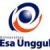 RENCANA PEMBELAJARAN SEMESTER GANJIL 2016/2017RENCANA PEMBELAJARAN SEMESTER GANJIL 2016/2017RENCANA PEMBELAJARAN SEMESTER GANJIL 2016/2017RENCANA PEMBELAJARAN SEMESTER GANJIL 2016/2017RENCANA PEMBELAJARAN SEMESTER GANJIL 2016/2017RENCANA PEMBELAJARAN SEMESTER GANJIL 2016/2017PROGRAM STUDI MANAJEMEN FAKULTAS EKONOMI DAN BISNISPROGRAM STUDI MANAJEMEN FAKULTAS EKONOMI DAN BISNISPROGRAM STUDI MANAJEMEN FAKULTAS EKONOMI DAN BISNISPROGRAM STUDI MANAJEMEN FAKULTAS EKONOMI DAN BISNISPROGRAM STUDI MANAJEMEN FAKULTAS EKONOMI DAN BISNISPROGRAM STUDI MANAJEMEN FAKULTAS EKONOMI DAN BISNISUNIVERSITAS ESA UNGGULUNIVERSITAS ESA UNGGULUNIVERSITAS ESA UNGGULUNIVERSITAS ESA UNGGULUNIVERSITAS ESA UNGGULUNIVERSITAS ESA UNGGULMata kuliahMata kuliah:Manajemen KualitasKode MK:EMA503Mata kuliah prasyaratMata kuliah prasyarat:-Bobot MK:3Dosen PengampuDosen Pengampu:Taufiqur Rachman, ST, MTKode Dosen:6623Alokasi WaktuAlokasi Waktu:Tatap muka 14 x 150 menit, tidak ada praktik, ada online untuk kelas exevutiveTatap muka 14 x 150 menit, tidak ada praktik, ada online untuk kelas exevutiveTatap muka 14 x 150 menit, tidak ada praktik, ada online untuk kelas exevutiveTatap muka 14 x 150 menit, tidak ada praktik, ada online untuk kelas exevutiveCapaian PembelajaranCapaian Pembelajaran:Peserta mata kuliah mampu menerapkan konsep perencanaan kualitas dalam organisasi.Peserta mata kuliah mampu menentukan karakteristik kualitas dari suatu organisasi.Peserta mata kuliah mampu merumuskan program pelaksanaan penjaminan kualitas yang diperlukan dalam organisasi.Peserta mata kuliah mampu menentukan dan menggunakan teknik-teknik pengendalian kualitas yang diperlukan.Peserta mata kuliah mampu merumuskan dan menentukan program perbaikan dan peningkatan kualitas dalam organisasi.Peserta mata kuliah mampu menerapkan konsep perencanaan kualitas dalam organisasi.Peserta mata kuliah mampu menentukan karakteristik kualitas dari suatu organisasi.Peserta mata kuliah mampu merumuskan program pelaksanaan penjaminan kualitas yang diperlukan dalam organisasi.Peserta mata kuliah mampu menentukan dan menggunakan teknik-teknik pengendalian kualitas yang diperlukan.Peserta mata kuliah mampu merumuskan dan menentukan program perbaikan dan peningkatan kualitas dalam organisasi.Peserta mata kuliah mampu menerapkan konsep perencanaan kualitas dalam organisasi.Peserta mata kuliah mampu menentukan karakteristik kualitas dari suatu organisasi.Peserta mata kuliah mampu merumuskan program pelaksanaan penjaminan kualitas yang diperlukan dalam organisasi.Peserta mata kuliah mampu menentukan dan menggunakan teknik-teknik pengendalian kualitas yang diperlukan.Peserta mata kuliah mampu merumuskan dan menentukan program perbaikan dan peningkatan kualitas dalam organisasi.Peserta mata kuliah mampu menerapkan konsep perencanaan kualitas dalam organisasi.Peserta mata kuliah mampu menentukan karakteristik kualitas dari suatu organisasi.Peserta mata kuliah mampu merumuskan program pelaksanaan penjaminan kualitas yang diperlukan dalam organisasi.Peserta mata kuliah mampu menentukan dan menggunakan teknik-teknik pengendalian kualitas yang diperlukan.Peserta mata kuliah mampu merumuskan dan menentukan program perbaikan dan peningkatan kualitas dalam organisasi.SESIKEMAMPUANAKHIRMATERI PEMBELAJARANBENTUK PEMBELAJARAN SUMBER PEMBELAJARANINDIKATORPENILAIAN1Mampu menerapkan konsep perencanaan kualitas dalam organisasi dan mampu menentukan karakteristik kualitas dari suatu organisasi.Pengantar dan Definisi MutuMetoda contextual instructionMedia : kelas, komputer, LCD, whiteboard, web Ashok Rao and Lawrence P. Carr, Total Quality Management: A Cross-functional Perspective,  John Wiley & Sons, 1996Bernardine Wirjana, Mencapai Manajemen Berkualitas,  Andi, 2007 Nursya'bani Purnama, Manajemen Kualitas: Perspektif Global, Fakultas Ekonomi UII, 2006T. Yuri M Zagloel dan Rahmat Nurcahyo, Total Quality Management, 2012Ketepatan penjelasan dan ketajaman analisis2Mampu menerapkan konsep perencanaan kualitas dalam organisasi dan mampu menentukan karakteristik kualitas dari suatu organisasi.Total Quality Management (TQM)Metoda contextual instructionMedia : kelas, komputer, LCD, whiteboard, web Ashok Rao and Lawrence P. Carr, Total Quality Management: A Cross-functional Perspective,  John Wiley & Sons, 1996Soewarso Hardjosoedarmo, Total quality management,  Andi, 2004Suryadi Prawirosentono, Filosofi Baru Tentang Manajemen Mutu Terpadu Abad 21: Kiat Membangun Bisnis Kompetitif,  Bumi Aksara, 2007T. Yuri M Zagloel dan Rahmat Nurcahyo, Total Quality Management, 2012Ketepatan penjelasan dan ketajaman analisis3Mampu menentukan karakteristik kualitas, merumuskan program pelaksanaan penjaminan kualitas, menentukan dan menggunakan teknik-teknik pengendalian kualitas, dan merumuskan serta menentukan program perbaikan dan peningkatan kualitas dari suatu organisasiQuality Function Deployment (QFD)Metoda contextual instruction dan problem base learningMedia : kelas, komputer, LCD, whiteboard, webAshok Rao and Lawrence P. Carr, Total Quality Management: A Cross-functional Perspective,  John Wiley & Sons, 1996Jenny Waller and Derek Allen, The T.Q.M. Toolkit: A Guide to Practical Techniques for Total Quality Management,  Kogan Page, 1995T. Yuri M Zagloel dan Rahmat Nurcahyo, Total Quality Management, 2012Ketepatan penjelasan dan ketajaman analisis serta ketepatan metode4Mampu merumuskan program pelaksanaan penjaminan kualitas yang diperlukan dalam organisasi.Budaya MutuMetoda contextual instruction, discovery learning dan cooperative learningMedia : kelas, komputer, LCD, whiteboard, webAshok Rao and Lawrence P. Carr, Total Quality Management: A Cross-functional Perspective,  John Wiley & Sons, 1996Bernardine Wirjana, Mencapai Manajemen Berkualitas,  Andi, 2007 Nursya'bani Purnama, Manajemen Kualitas: Perspektif Global, Fakultas Ekonomi UII, 2006Soewarso Hardjosoedarmo, Total quality management,  Andi, 2004T. Yuri M Zagloel dan Rahmat Nurcahyo, Total Quality Management, 2012Pengumpulan tugas tepat waktu, ketepatan penjelasan dan ketajaman analisis5Mampu merumuskan program pelaksanaan penjaminan kualitas yang diperlukan dalam organisasi dan mampu menentukan dan menggunakan teknik-teknik pengendalian kualitas yang diperlukan.Cost of Quality (COQ)Metoda contextual instruction dan problem base learningMedia : kelas, komputer, LCD, whiteboard, webAshok Rao and Lawrence P. Carr, Total Quality Management: A Cross-functional Perspective,  John Wiley & Sons, 1996Jenny Waller and Derek Allen, The T.Q.M. Toolkit: A Guide to Practical Techniques for Total Quality Management,  Kogan Page, 1995T. Yuri M Zagloel dan Rahmat Nurcahyo, Total Quality Management, 2012Ketepatan penjelasan dan ketajaman analisis serta ketepatan metode6Mampu merumuskan program pelaksanaan penjaminan kualitas yang diperlukan dalam organisasi dan mampu merumuskan dan menentukan program perbaikan dan peningkatan kualitas dalam organisasi.BenchmarkingMetoda contextual instruction, discovery learning dan cooperative learningMedia : kelas, komputer, LCD, whiteboard, webAshok Rao and Lawrence P. Carr, Total Quality Management: A Cross-functional Perspective,  John Wiley & Sons, 1996Bernardine Wirjana, Mencapai Manajemen Berkualitas,  Andi, 2007 Nursya'bani Purnama, Manajemen Kualitas: Perspektif Global, Fakultas Ekonomi UII, 2006T. Yuri M Zagloel dan Rahmat Nurcahyo, Total Quality Management, 2012Pengumpulan tugas tepat waktu, ketepatan penjelasan dan ketajaman analisis7Mampu merumuskan program pelaksanaan penjaminan kualitas yang diperlukan dalam organisasi dan mampu merumuskan dan menentukan program perbaikan dan peningkatan kualitas dalam organisasi.Implementasi TQMMetoda contextual instructionMedia : kelas, komputer, LCD, whiteboard, web Ashok Rao and Lawrence P. Carr, Total Quality Management: A Cross-functional Perspective,  John Wiley & Sons, 1996Soewarso Hardjosoedarmo, Total quality management,  Andi, 2004Suryadi Prawirosentono, Filosofi Baru Tentang Manajemen Mutu Terpadu Abad 21: Kiat Membangun Bisnis Kompetitif,  Bumi Aksara, 2007T. Yuri M Zagloel dan Rahmat Nurcahyo, Total Quality Management, 2012Ketepatan penjelasan dan ketajaman analisis8Mampu menentukan dan menggunakan teknik-teknik pengendalian kualitas yang diperlukan dan mampu merumuskan dan menentukan program perbaikan dan peningkatan kualitas dalam organisasi.Alat Kualitas (Tools of Quality)Metoda contextual instruction, discovery learning dan cooperative learningMedia : kelas, komputer, LCD, whiteboard, webAshok Rao and Lawrence P. Carr, Total Quality Management: A Cross-functional Perspective,  John Wiley & Sons, 1996Jenny Waller and Derek Allen, The T.Q.M. Toolkit: A Guide to Practical Techniques for Total Quality Management,  Kogan Page, 1995T. Yuri M Zagloel dan Rahmat Nurcahyo, Total Quality Management, 2012Pengumpulan tugas tepat waktu, ketepatan penjelasan dan ketajaman analisis9Mampu menentukan dan menggunakan teknik-teknik pengendalian kualitas yang diperlukan dan mampu merumuskan dan menentukan program perbaikan dan peningkatan kualitas dalam organisasi.Statistic Quality Control (SQC)Metoda contextual instruction dan problem base learningMedia : kelas, komputer, LCD, whiteboard, webAshok Rao and Lawrence P. Carr, Total Quality Management: A Cross-functional Perspective,  John Wiley & Sons, 1996Jenny Waller and Derek Allen, The T.Q.M. Toolkit: A Guide to Practical Techniques for Total Quality Management,  Kogan Page, 1995T. Yuri M Zagloel dan Rahmat Nurcahyo, Total Quality Management, 2012Ketepatan penjelasan dan ketajaman analisis serta ketepatan metode10Mampu menentukan dan menggunakan teknik-teknik pengendalian kualitas yang diperlukan dan mampu merumuskan dan menentukan program perbaikan dan peningkatan kualitas dalam organisasi.Continous Process Improvement (CPI) dan Gugus Kendali Mutu (GKM)Metoda contextual instruction, discovery learning dan cooperative learningMedia : kelas, komputer, LCD, whiteboard, webAshok Rao and Lawrence P. Carr, Total Quality Management: A Cross-functional Perspective,  John Wiley & Sons, 1996Nursya'bani Purnama, Manajemen Kualitas: Perspektif Global, Fakultas Ekonomi UII, 2006T. Yuri M Zagloel dan Rahmat Nurcahyo, Total Quality Management, 2012Pengumpulan tugas tepat waktu, ketepatan penjelasan dan ketajaman analisis11Mampu menentukan dan menggunakan teknik-teknik pengendalian kualitas yang diperlukan dan mampu merumuskan dan menentukan program perbaikan dan peningkatan kualitas dalam organisasi.Analisis Penyimpangan dan Capability Process (CP)Metoda contextual instruction dan problem base learningMedia : kelas, komputer, LCD, whiteboard, webAshok Rao and Lawrence P. Carr, Total Quality Management: A Cross-functional Perspective,  John Wiley & Sons, 1996Jenny Waller and Derek Allen, The T.Q.M. Toolkit: A Guide to Practical Techniques for Total Quality Management,  Kogan Page, 1995T. Yuri M Zagloel dan Rahmat Nurcahyo, Total Quality Management, 2012Ketepatan penjelasan dan ketajaman analisis serta ketepatan metode12Mampu menentukan karakteristik kualitas dari suatu organisasi, mampu menentukan dan menggunakan teknik-teknik pengendalian kualitas yang diperlukan dan mampu merumuskan dan menentukan program perbaikan dan peningkatan kualitas dalam organisasi.Kepuasan PelangganMetoda contextual instruction, discovery learning dan cooperative learningMedia : kelas, komputer, LCD, whiteboard, webAshok Rao and Lawrence P. Carr, Total Quality Management: A Cross-functional Perspective,  John Wiley & Sons, 1996Bernardine Wirjana, Mencapai Manajemen Berkualitas,  Andi, 2007 Nursya'bani Purnama, Manajemen Kualitas: Perspektif Global, Fakultas Ekonomi UII, 2006T. Yuri M Zagloel dan Rahmat Nurcahyo, Total Quality Management, 2012Pengumpulan tugas tepat waktu, ketepatan penjelasan dan ketajaman analisis13Mampu menentukan dan menggunakan teknik-teknik pengendalian kualitas yang diperlukan.Latihan Materi SQCMetoda problem base learningMedia : kelas, komputer, LCD, whiteboard, webAshok Rao and Lawrence P. Carr, Total Quality Management: A Cross-functional Perspective,  John Wiley & Sons, 1996Jenny Waller and Derek Allen, The T.Q.M. Toolkit: A Guide to Practical Techniques for Total Quality Management,  Kogan Page, 1995T. Yuri M Zagloel dan Rahmat Nurcahyo, Total Quality Management, 2012Ketepatan penjelasan dan ketajaman analisis serta ketepatan metode14Mampu menerapkan konsep perencanaan kualitas dalam organisasi, mampu merumuskan program pelaksanaan penjaminan kualitas yang diperlukan dalam organisasi dan mampu merumuskan dan menentukan program perbaikan dan peningkatan kualitas dalam organisasi.Sistem dan Penghargaan Manajemen KualitasMetoda contextual instruction, discovery learning dan cooperative learningMedia : kelas, komputer, LCD, whiteboard, webAshok Rao and Lawrence P. Carr, Total Quality Management: A Cross-functional Perspective,  John Wiley & Sons, 1996Nursya'bani Purnama, Manajemen Kualitas: Perspektif Global, Fakultas Ekonomi UII, 2006Suryadi Prawirosentono, Filosofi Baru Tentang Manajemen Mutu Terpadu Abad 21: Kiat Membangun Bisnis Kompetitif,  Bumi Aksara, 2007T. Yuri M Zagloel dan Rahmat Nurcahyo, Total Quality Management, 2012Pengumpulan tugas tepat waktu, ketepatan penjelasan dan ketajaman analisisSESIPROSE-DURBEN-TUKSEKOR > 77 ( A / A-)SEKOR  > 65(B- / B / B+ )SEKOR > 60(C / C+ )SEKOR > 45( D )SEKOR < 45( E )BOBOT1Post testTes tertulis (UTS)Menguraikan konsep perencanaan kualitas dan menentukan karakteristik kualitas dari suatu organisasi terkait dengan definisi mutu secara umum dengan tepatMenguraikan konsep perencanaan kualitas dari suatu organisasi terkait dengan definisi mutu secara umum dengan tepatMenguraikan konsep perencanaan kualitas dan menentukan karakteristik kualitas dari suatu organisasi terkait dengan definisi mutu secara umum kurang tepatMenguraikan konsep perencanaan kualitas dari suatu organisasi terkait dengan definisi mutu secara umum kurang tepatTidak menguraikan konsep perencanaan kualitas dan menentukan karakteristik kualitas dari suatu organisasi terkait dengan definisi mutu secara umum6%2Post testTes tertulis (UTS)Menguraikan konsep perencanaan kualitas dan menentukan karakteristik kualitas dari suatu organisasi terkait dengan TQM dengan tepatMenguraikan konsep perencanaan kualitas dari suatu organisasi terkait dengan TQM dengan tepatMenguraikan konsep perencanaan kualitas dan menentukan karakteristik kualitas dari suatu organisasi terkait dengan TQM kurang tepatMenguraikan konsep perencanaan kualitas dari suatu organisasi terkait dengan TQM kurang tepatTidak menguraikan konsep perencanaan kualitas dan menentukan karakteristik kualitas dari suatu organisasi terkait dengan TQM6%3Post testTes tertulis (UTS)Menguraikan karakteristik kualitas, merumuskan program pelaksanaan penjaminan kualitas, menentukan dan menggunakan teknik-teknik pengendalian kualitas, dan merumuskan serta menentukan program perbaikan dan peningkatan kualitas dari suatu organisasi berdasarkan QFD dengan tepatMenguraikan karakteristik kualitas, menentukan dan menggunakan teknik-teknik pengendalian kualitas, dan merumuskan serta menentukan program perbaikan dan peningkatan kualitas dari suatu organisasi berdasarkan QFD dengan tepatMenguraikan karakteristik kualitas, merumuskan program pelaksanaan penjaminan kualitas, menentukan dan menggunakan teknik-teknik pengendalian kualitas, dan merumuskan serta menentukan program perbaikan dan peningkatan kualitas dari suatu organisasi berdasarkan QFD dengan kurang tepat Menguraikan karakteristik kualitas, menentukan dan menggunakan teknik-teknik pengendalian kualitas, dan merumuskan serta menentukan program perbaikan dan peningkatan kualitas dari suatu organisasi berdasarkan QFD dengan kurang tepatTidak menguraikan karakteristik kualitas, merumuskan program pelaksanaan penjaminan kualitas, menentukan dan menggunakan teknik-teknik pengendalian kualitas, dan merumuskan serta menentukan program perbaikan dan peningkatan kualitas dari suatu organisasi berdasarkan QFD dengan tepat8%4Post testTes tertulis (UTS) dan Tugas mandiriMenguraikan dan memberikan contoh program pelaksanaan penjaminan kualitas yang diperlukan dalam organisasi sesuai konsep budaya mutu dengan tepatMemberikan contoh program pelaksanaan penjaminan kualitas yang diperlukan dalam organisasi sesuai konsep budaya mutu dengan tepatMenguraikan dan memberikan contoh program pelaksanaan penjaminan kualitas yang diperlukan dalam organisasi sesuai konsep budaya mutu dengan kurang tepatMemberikan contoh program pelaksanaan penjaminan kualitas yang diperlukan dalam organisasi sesuai konsep budaya mutu dengan kurang tepatTidak menguraikan dan tidak memberikan contoh program pelaksanaan penjaminan kualitas yang diperlukan dalam organisasi sesuai konsep budaya mutu7%5Post testTes tertulis (UTS)Menguraikan program pelaksanaan penjaminan kualitas yang diperlukan dalam organisasi dan menentukan serta menggunakan teknik-teknik pengendalian kualitas yang diperlukan terkait dengan COQ dengan tepatMenguraikan penentuan dan penggunaan teknik-teknik pengendalian kualitas yang diperlukan terkait dengan COQ dengan tepatMenguraikan program pelaksanaan penjaminan kualitas yang diperlukan dalam organisasi dan menentukan serta menggunakan teknik-teknik pengendalian kualitas yang diperlukan terkait dengan COQ dengan kurang tepatMenguraikan penentuan dan penggunaan teknik-teknik pengendalian kualitas yang diperlukan terkait dengan COQ dengan kurang tepatTidak menguraikan program pelaksanaan penjaminan kualitas yang diperlukan dalam organisasi dan tidak menentukan serta tidak menggunakan teknik-teknik pengendalian kualitas yang diperlukan terkait dengan COQ dengan tepat8%6Post testTes tertulis (UTS) dan Tugas mandiriMenguraikan dan memberikan contoh program pelaksanaan penjaminan kualitas dan merumuskan serta menentukan program perbaikan dan peningkatan kualitas dalam organisasi sesuai dengan konsep bencmarking dengan tepatMenguraikan dan memberikan contoh perumusan dan penentuan program perbaikan dan peningkatan kualitas dalam organisasi sesuai dengan konsep bencmarking dengan tepatMenguraikan dan memberikan contoh program pelaksanaan penjaminan kualitas dan merumuskan serta menentukan program perbaikan dan peningkatan kualitas dalam organisasi sesuai dengan konsep bencmarking dengan kurang tepatMenguraikan dan memberikan contoh perumusan dan penentuan program perbaikan dan peningkatan kualitas dalam organisasi sesuai dengan konsep bencmarking dengan kurang tepatTidak menguraikan dan tidak memberikan contoh program pelaksanaan penjaminan kualitas dan tidak merumuskan serta tidak menentukan program perbaikan dan peningkatan kualitas dalam organisasi sesuai dengan konsep bencmarking7%7Post testTes tertulis (UTS)Menguraikan program pelaksanaan penjaminan kualitas dan merumuskan serta menentukan program perbaikan dan peningkatan kualitas dalam organisasi sesuai dengan konsep implementasi TQM dengan tepatMenguraikan menentukan program perbaikan dan peningkatan kualitas dalam organisasi sesuai dengan konsep implementasi TQM dengan tepatMenguraikan program pelaksanaan penjaminan kualitas dan merumuskan serta menentukan program perbaikan dan peningkatan kualitas dalam organisasi sesuai dengan konsep implementasi TQM dengan kurang tepatMenguraikan menentukan program perbaikan dan peningkatan kualitas dalam organisasi sesuai dengan konsep implementasi TQM dengan kurang tepatTidak menguraikan program pelaksanaan penjaminan kualitas dan tidak merumuskan serta tidak menentukan program perbaikan dan peningkatan kualitas dalam organisasi sesuai dengan konsep implementasi TQM6%8Post testTes tertulis (UAS) dan Tugas mandiriMenguraikan dan memberikan contoh penentuan dan penggunaan teknik-teknik pengendalian kualitas yang diperlukan dan merumuskan serta menentukan program perbaikan dan peningkatan kualitas dalam organisasi terkait konsep tools of quality dengan tepatMemberikan contoh penentuan dan penggunaan teknik-teknik pengendalian kualitas yang diperlukan dan merumuskan serta menentukan program perbaikan dan peningkatan kualitas dalam organisasi terkait konsep tools of quality dengan tepatMenguraikan dan memberikan contoh penentuan dan penggunaan teknik-teknik pengendalian kualitas yang diperlukan dan merumuskan serta menentukan program perbaikan dan peningkatan kualitas dalam organisasi terkait konsep tools of quality dengan kurang tepatMemberikan contoh penentuan dan penggunaan teknik-teknik pengendalian kualitas yang diperlukan dan merumuskan serta menentukan program perbaikan dan peningkatan kualitas dalam organisasi terkait konsep tools of quality dengan kurang tepatTidak menguraikan dan tidak memberikan contoh penentuan dan penggunaan teknik-teknik pengendalian kualitas yang diperlukan dan merumuskan serta menentukan program perbaikan dan peningkatan kualitas dalam organisasi terkait konsep tools of quality7%9Post testTes tertulis (UAS)Menguraikan penentuan dan penggunaan teknik-teknik pengendalian kualitas yang diperlukan dan merumuskan serta menentukan program perbaikan dan peningkatan kualitas dalam organisasi sesuai dengan konsep SQC dengan tepatMenguraikan penentuan dan penggunaan teknik-teknik pengendalian kualitas yang diperlukan dalam organisasi sesuai dengan konsep SQC dengan tepatMenguraikan penentuan dan penggunaan teknik-teknik pengendalian kualitas yang diperlukan dan merumuskan serta menentukan program perbaikan dan peningkatan kualitas dalam organisasi sesuai dengan konsep SQC dengan kurang tepatMenguraikan penentuan dan penggunaan teknik-teknik pengendalian kualitas yang diperlukan dalam organisasi sesuai dengan konsep SQC dengan kurang tepatTidak menguraikan penentuan dan penggunaan teknik-teknik pengendalian kualitas yang diperlukan dan tidak merumuskan serta tidak menentukan program perbaikan dan peningkatan kualitas dalam organisasi sesuai dengan konsep SQC8%10Post testTes tertulis (UAS) dan Tugas mandiriMenguraikan dan memberikan contoh penentuan dan penggunaan teknik-teknik pengendalian kualitas yang diperlukan dan merumuskan serta menentukan program perbaikan dan peningkatan kualitas dalam organisasi terkait dengan CPI dan GKM dengan tepatMemberikan contoh penentuan dan penggunaan teknik-teknik pengendalian kualitas yang diperlukan dan merumuskan serta menentukan program perbaikan dan peningkatan kualitas dalam organisasi terkait dengan CPI dan GKM dengan tepatMenguraikan dan memberikan contoh penentuan dan penggunaan teknik-teknik pengendalian kualitas yang diperlukan dan merumuskan serta menentukan program perbaikan dan peningkatan kualitas dalam organisasi terkait dengan CPI dan GKM dengan kurang tepatMemberikan contoh penentuan dan penggunaan teknik-teknik pengendalian kualitas yang diperlukan dan merumuskan serta menentukan program perbaikan dan peningkatan kualitas dalam organisasi terkait dengan CPI dan GKM dengan kurang tepatTidak menguraikan dan tidak memberikan contoh penentuan dan penggunaan teknik-teknik pengendalian kualitas yang diperlukan dan tidak merumuskan serta tidak menentukan program perbaikan dan peningkatan kualitas dalam organisasi terkait dengan CPI dan GKM7%11Post testTes tertulis (UAS)Menguraikan penentuan dan penggunaan teknik-teknik pengendalian kualitas yang diperlukan dan merumuskan serta menentukan program perbaikan dan peningkatan kualitas dalam organisasi sesuai dengan konsep analisa penyimpangan dan CP dengan tepatMenguraikan penentuan dan penggunaan teknik-teknik pengendalian kualitas yang diperlukan dalam organisasi sesuai dengan konsep analisa penyimpangan dan CP dengan tepatMenguraikan penentuan dan penggunaan teknik-teknik pengendalian kualitas yang diperlukan dan merumuskan serta menentukan program perbaikan dan peningkatan kualitas dalam organisasi sesuai dengan konsep analisa penyimpangan dan CP dengan kurang tepatMenguraikan penentuan dan penggunaan teknik-teknik pengendalian kualitas yang diperlukan dalam organisasi sesuai dengan konsep analisa penyimpangan dan CP dengan kurang tepatTidak menguraikan penentuan dan penggunaan teknik-teknik pengendalian kualitas yang diperlukan dan tidak merumuskan serta tidak menentukan program perbaikan dan peningkatan kualitas dalam organisasi sesuai dengan konsep analisa penyimpangan dan CP8%12Post testTes tertulis (UAS) dan Tugas mandiriMenguraikan dan memberikan contoh karakteristik kualitas dari suatu organisasi, menentukan dan menggunakan teknik-teknik pengendalian kualitas yang diperlukan, merumuskan dan menentukan program perbaikan dan peningkatan kualitas dalam organisasi terkait dengan konsep kepuasan pelanggaan dengan tepatMemberikan contoh karakteristik kualitas dari suatu organisasi, menentukan dan menggunakan teknik-teknik pengendalian kualitas yang diperlukan, merumuskan dan menentukan program perbaikan dan peningkatan kualitas dalam organisasi terkait dengan konsep kepuasan pelanggaan dengan tepatMenguraikan dan memberikan contoh karakteristik kualitas dari suatu organisasi, menentukan dan menggunakan teknik-teknik pengendalian kualitas yang diperlukan, merumuskan dan menentukan program perbaikan dan peningkatan kualitas dalam organisasi terkait dengan konsep kepuasan pelanggaan dengan kurang tepatMemberikan contoh karakteristik kualitas dari suatu organisasi, menentukan dan menggunakan teknik-teknik pengendalian kualitas yang diperlukan, merumuskan dan menentukan program perbaikan dan peningkatan kualitas dalam organisasi terkait dengan konsep kepuasan pelanggaan dengan kurang tepatTidak menguraikan dan tidak memberikan contoh karakteristik kualitas dari suatu organisasi, tdak menentukan dan tidak menggunakan teknik-teknik pengendalian kualitas yang diperlukan, tidak merumuskan dan tidak menentukan program perbaikan dan peningkatan kualitas dalam organisasi terkait dengan konsep kepuasan pelanggaan7%13Post testTes tertulis (UAS) dan Tugas mandiriMenguraikan penentuaan dan penggunaan teknik-teknik pengendalian kualitas yang diperlukan dengan tepatMenguraikan penggunaan teknik-teknik pengendalian kualitas yang diperlukan dengan tepatMenguraikan penentuaan dan penggunaan teknik-teknik pengendalian kualitas yang diperlukan dengan kurang tepatMenguraikan penggunaan teknik-teknik pengendalian kualitas yang diperlukan dengan kurang tepatTidak menguraikan penentuaan dan penggunaan teknik-teknik pengendalian kualitas yang diperlukan8%14Post testTes tertulis (UAS) dan Tugas mandiriMenguraikan dan memberikan contoh penerapan konsep perencanaan kualitas dalam organisasi, merumuskan program pelaksanaan penjaminan kualitas yang diperlukan dalam organisasi dan merumuskan serta menentukan program perbaikan dan peningkatan kualitas dalam organisasi dengan tepatMemberikan contoh penerapan konsep perencanaan kualitas dalam organisasi, merumuskan program pelaksanaan penjaminan kualitas yang diperlukan dalam organisasi dan merumuskan serta menentukan program perbaikan dan peningkatan kualitas dalam organisasi dengan tepatMenguraikan dan memberikan contoh penerapan konsep perencanaan kualitas dalam organisasi, merumuskan program pelaksanaan penjaminan kualitas yang diperlukan dalam organisasi dan merumuskan serta menentukan program perbaikan dan peningkatan kualitas dalam organisasi dengan kurang tepatMemberikan contoh penerapan konsep perencanaan kualitas dalam organisasi, merumuskan program pelaksanaan penjaminan kualitas yang diperlukan dalam organisasi dan merumuskan serta menentukan program perbaikan dan peningkatan kualitas dalam organisasi dengan kurang tepatTidak menguraikan dan tidak memberikan contoh penerapan konsep perencanaan kualitas dalam organisasi, merumuskan program pelaksanaan penjaminan kualitas yang diperlukan dalam organisasi dan merumuskan serta menentukan program perbaikan dan peningkatan kualitas dalam organisasi dengan tepat7%